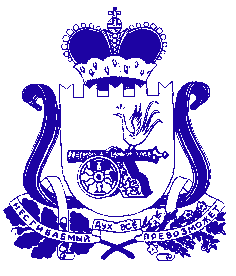 СОВЕТ ДЕПУТАТОВ  ПЕЧЕРСКОГО СЕЛЬСКОГО ПОСЕЛЕНИЯСМОЛЕНСКОГО РАЙОНА СМОЛЕНСКОЙ ОБЛАСТИРЕШЕНИЕот 24 марта  2020 года								 № 15О внесении изменений в Решение СоветаДепутатов Печерского сельского поселенияСмоленского района Смоленской области№ 48 от 27.11.2019г «Об  отмене Решения Совета депутатов Печерского сельского поселения Смоленского района Смоленской области № 42 от 30.07.2008г «Об утверждении положения о добровольной народной дружине по охране общественного порядка на территории муниципального образования Печерское сельское поселение Смоленского района Смоленской области»»       В соответствии с Федеральным законом от 2 апреля 2014 года № 44-ФЗ «Об участии граждан в охране общественного порядка», Федеральным  законом от 6 октября 2003 года  № 131-ФЗ «Об общих принципах организации местного самоуправления в Российской Федерации»,  Уставом  Печерского сельского поселения Смоленского района Смоленской области, Совет депутатов Печерского сельского поселения Смоленского района Смоленской области  РЕШИЛ:Наименование решения изложить в следующей редакции: «О признании утратившим силу решения Совета депутатов Печерского сельского поселения Смоленского района Смоленской области от 30 июля 2008г. № 42». Преамбулу решения изложить в следующей редакции: «В соответствии с Федеральным законом от 2 апреля 2014 года № 44-ФЗ «Об участии граждан в охране общественного порядка», Федеральным  законом от 6 октября 2003 года  № 131-ФЗ «Об общих принципах организации местного самоуправления в Российской Федерации»,  Уставом  Печерского сельского поселения Смоленского района Смоленской области, Совет депутатов Печерского сельского поселения Смоленского района Смоленской области».  В пункте 2 решения  Совета Депутатов Печерского сельского поселения Смоленского района Смоленской области № 48 от 27.11.2019г «Об  отмене Решения Совета  депутатов Печерского сельского поселения Смоленского района Смоленской области № 42 от 30.07.2008г «Об утверждении положения  о добровольной народной дружине по охране общественного порядка на территории муниципального образования Печерское  сельское поселение Смоленского района  Смоленской области» слова «в сети Интернет», заменить словами «в информационно-телекоммуникационной сети «Интернет»» Глава муниципального образованияПечерского  сельского поселения                                                Смоленского района Смоленской области                              Ю.Н. Янченко    